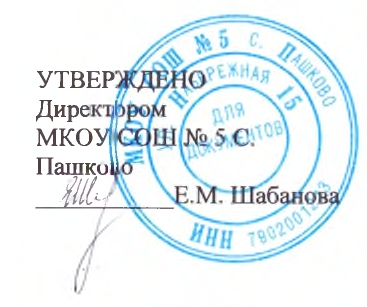 МЕНЮЗа счет федерального бюджета ЗАВТРАКДля 6-11 летНа 14.04.2021Наименование блюдаВыход, гБелки, гЖиры, гУглеводы, гЭнергит. ценность, ккалЦена, руб.Пудинг из творога (запеченный) с джемом160/3022,2415,3632,16179,2072,25Чай 2000,2014282,37Масло порциями 1008,20,1756,95Хлеб1/302,280,2414,7670,321,62Яблоко1300,520,5212,7458,525,13ИТОГО25,2424,3273,76411,02108,32